СПЕКТАКЛЬ «ЧАЙКА» А. ЧЕХОВАВ ЛИТЕРАТУРНОМ ТЕАТРЕ «АРЛЕКИН» Одним из факторов формирования социальной и духовной активности школьников в ГУО «Щерчовский УПК детский сад – средняя школа» Пружанского района Брестской области, является организация деятельности литературного школьного театра «Арлекин» для 8–11 классов. При этом коллективная учебно-творческая работа выходит на первый план: учащиеся анализируютхудожественное произведение, образы, представленные в нем, а также выбирают реквизит и звуковое сопровождение.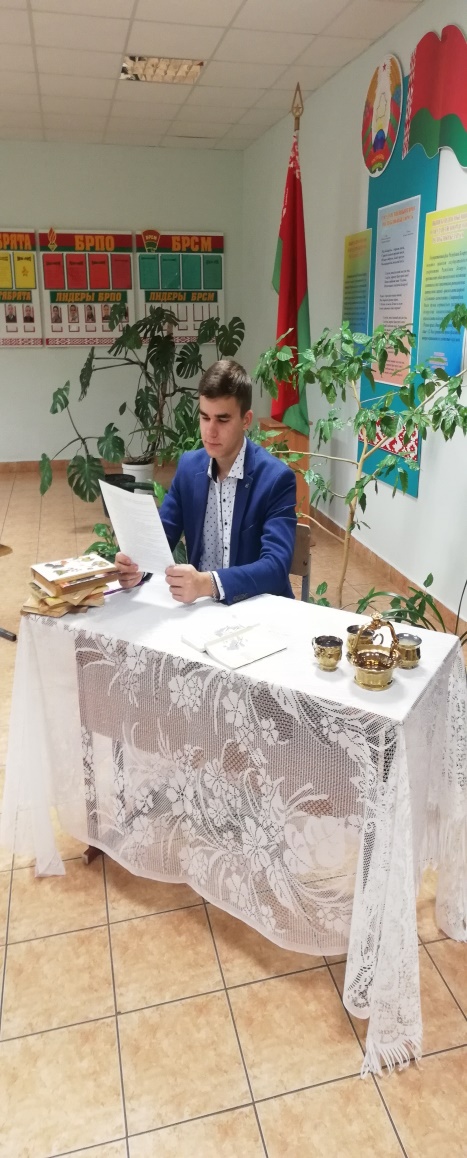 Репертуарная политика школьного литературного театра строится на выборе и постановке произведений классиков русской литературы. В сценических условиях спектаклей «Чайка» по пьесе А.П. Чехова, «Цыганы» (А. С. Пушкин), «Ночь перед Рождеством» (Н. В. Гоголь) и других осваиваются закономерности человеческого поведения, формируются навыки анализа человеческих поступков, взаимоотношений между людьми, формируется гражданская позиция школьника и его социальная активность. Развитие художественного восприятия в реализации собственного творческого замысла школьника по созданию образа роли создает фундамент духовно-нравственного, эстетического потенциала личности.Развитие современного общества не могло не отразиться на изменении требований к образовательному процессу, в основу которого положены идеи гуманизации, требующие создания педагогических условий, способствующих формированию социально активной, самостоятельной, творческой личности, способной и готовой к саморазвитию и самосовершенствованию.Образовательный стандарт, разработанный Министерством образования Республики Беларусь, является одним из ключевых элементов развитиябелорусской школы. Стандарт учитывает объективно происходящий в условиях информационного общества процесс формирования дидактической модели образования, основанной на компетентностной образовательной парадигме, предполагающей активную роль всех участников образовательного процесса в формировании мотивированной компетентной личности, способной к коммуникации, а также к личностной и творческой самореализации, умеющейнаходить новые решения, подстраиваться под постоянно меняющиеся общественные изменения [2, с. 115].В связи с этим одной из особенностейданного образовательного стандарта является его направленность на обеспечение перехода от простоговоспроизведения знаний к развитию творческих способностей обучающихся, раскрытию их возможностей; подготовке к жизни в современных условиях на основе системно-деятельностного подхода. Кроме того, одним из основных направлений развития общего образования является развитие творческих способностей учащихся, вовлечение их в различные виды социально значимой деятельности.Общеобразовательная школа является местом, где ребенок проводит большую часть времени. На современном этапе обучения она должна не только формировать у учащихся определенный набор знаний, но и пробуждать и постоянно поддерживать их стремление к развитию интересов, реализации их способностей и дарований [1, с. 51].Среди множества вопросов изучения литературы в школе наиболее остро стоит вопрос создания актуального содержания внеурочной деятельности учителя. В ходе внеурочной деятельности педагогу необходимо актуализировать знания учащихся о феномене театра, ведь драма как один из трех родов литературы – это искусство слова и именно так она представлена в школе, но драма также – это и искусство театра.Восприятие театрального действа школьниками лишено избирательности и доступно большинству из них. Кроме того, театральное искусство лежит в зоне современной тенденции визуализации информации, в том числе и художественной. Исходя из этого, включение театра в систему школьного литературного образования отвечает общественной потребности и нуждается в выработке алгоритма этого включения.В реальной практике общеобразовательной школы учитель литературы осуществляет не только функции преподавателя учебного предмета, но и, как правило, выступает одним из основных руководителей ученика в сфере контактов с миром искусства. В этом качестве он необходим школе так же, как и в прямом профессиональном назначении. Нередко учитель-словесник сопротивляется такому расширительному толкованию его профессиональных обязанностей, полагая, что оно мешает сосредоточиться на главном – преподавании литературы. 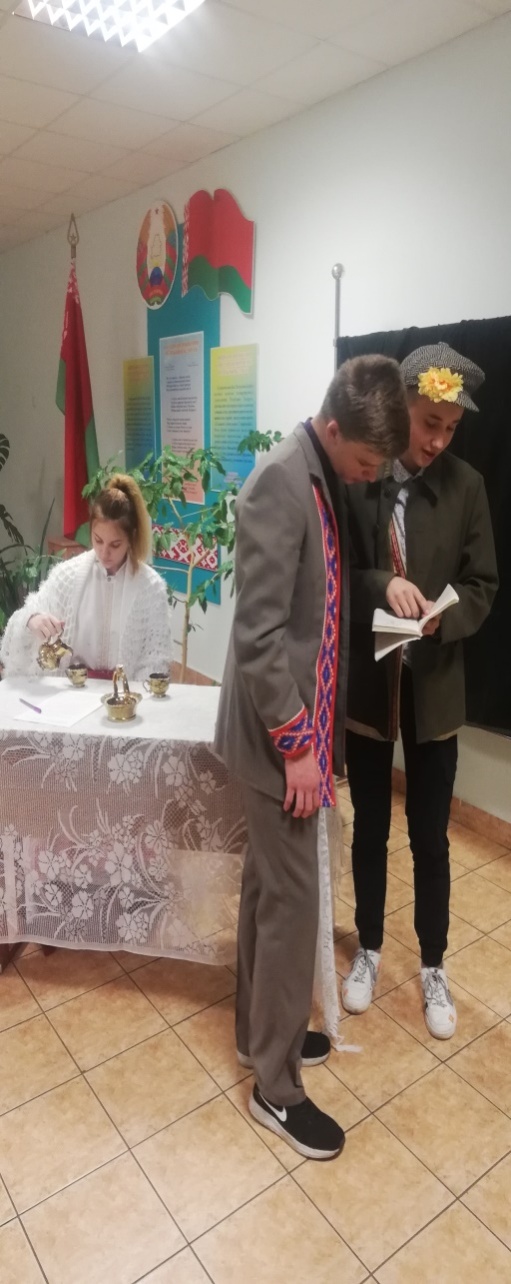 Комплексное преподавание литературы не предполагает пересмотра основного содержания урока литературы. Речь в первую очередь идет о практическом использовании учителем-словесником художественно-творческого потенциала и методических возможностей, которые таит в себе взаимодействие литературы с другими предметами социально-гуманитарного цикла. Согласно положениям Образовательного стандарта Республики Беларусь, межпредметные связи должны актуализироваться «на всех этапах обучения, их реализация в образовательном процессе обогащает диалог литературы с другими видами искусства» [2, с. 124].Театр вбирает в себя способность литературы словом воссоздавать жизнь в ее внешних и внутренних проявлениях, но слово это будет уже не повествовательное, а действенное. В отличие от литературы, театр воссоздает действительность не в сознании читателя, а в пространстве картины жизни. Задачами литературного театра являются следующие:раскрытие творческого потенциала учащихся;осмысление и соотнесение художественного произведения и биографии писателя через их сценическую интерпретацию;умение соотносить художественное произведение с театральными постановками; перевод художественных образов из абстрактной плоскости в плоскость конкретную.Подготовка спектакля требует определенной системы работыкак от руководителя, так и от учащихся. После выбора пьесы, составления сценария и первого (самостоятельного) его прочтения учащимися, учитель анализирует сдетьми образную системупьесы, дает возможность понять характеры персонажей и отношение учащихся к ним. Целесообразно попросить учащихся предположить, как и что изменилось бы в спектакле, если бы в нем, например, не было бы музыки, костюмов, декораций, какой-либо значимой детали, если бы была другая ремарка. Здесь стоит объяснить такие принципы драматургии А. П. Чехова, как размытость жанра, бессобытийность, сочетание трагического и комического, конфликт человека не с героем-антагонистом, а с эпохой, временем. Необходимо обратить внимание учащихся на то, что в своих пьесах А. П. Чехов делает упор на внутреннее состояние героев, подчеркивая его с помощью «ремарок, реплик и пауз» [3, с. 263].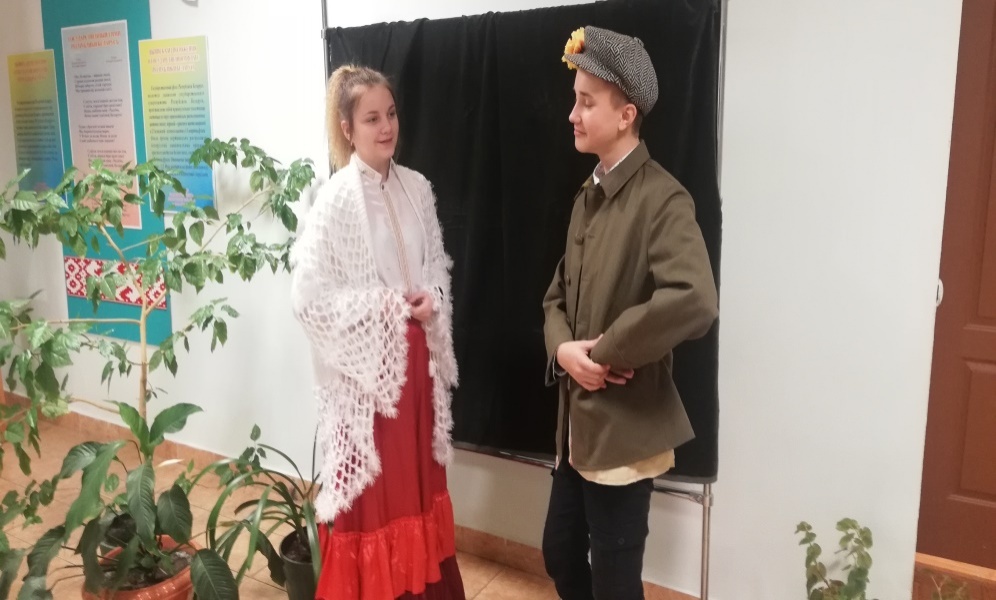 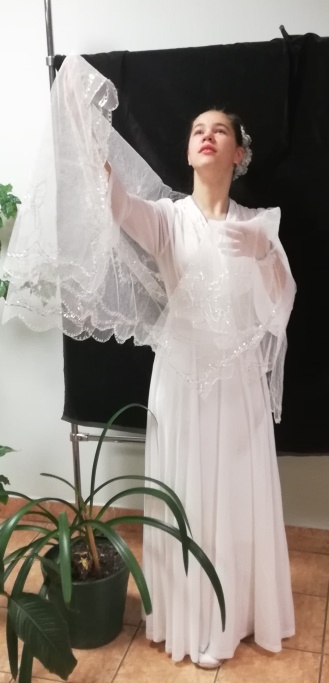 Для раскрытия творческого потенциала необходимо дать каждому учащемуся возможность предложить свой вариант художественного решения спектакля, поразмышлять на тему, чтобы он сделал, будь он режиссером спектакля, композитором или актером.Приуроченный к дате премьеры пьесы «Чайка» на сцене Александринского театра показ спектакля «Чайка» был проведен в ГУО «Щерчовский УПК детский чад – средняя школа» 17 октября 2020 года участниками литературного театра «Арлекин». В пьесе принимали участие Горун Татьяна (Ирина Аркадина), Ходыницкий Иван (Константин Треплев), Ходыницкая Варвара (Нина Заречная), Хмелинский Андрей (Евгений Дорн), Яскевич Евгений (Борис Тригорин) и другие учащиеся. Слаженная работа участников театра была отмечена администрацией школы, учителями-предметниками, одноклассниками и родителями. После спектакля учащиеся, принимающие участие в постановке, сделали вывод, что инсценировка пьесы помогла им лучше понять мотивы и поступки персонажей, а также основные принципы драматургии А. П. Чехова (отсутствие внешнего конфликта, полифонизм, большая роль ремарок и др.).Принимая во внимание цели Образовательного стандарта РБ, можно сказать, что внеурочные инсценировки классических произведений русской литературы позволяют не только раскрыть творческий потенциал учащихся, окунуть их в атмосферу творчества, обогатить знания, дать возможность лучше понять художественное произведение, но и способствуют формированию и укреплению их нравственных ориентиров. Список использованной литературыГалич, Т. Н. Чайка. Технологии работы с одаренными детьми / Т. Н. Галич. – Елабуга : Капитал, 2017. – 110 с.Образовательный стандарт общего среднего образования. – Минск, 2018. – 192 с. Захарова, С. Н.Русская литература. Учебное пособие для 10 класса / С. Н.Захарова, В. А. Капцев, Г. М. Чепелева. – Минск :Национальный институт образования, 2019. – 298 с.Руководитель театра «Арлекин»  учитель русского языка и литературы   М.В. Бугаева